Zabawy z czytaniem –cz.4 dla sześciolatków -13.05.2021r 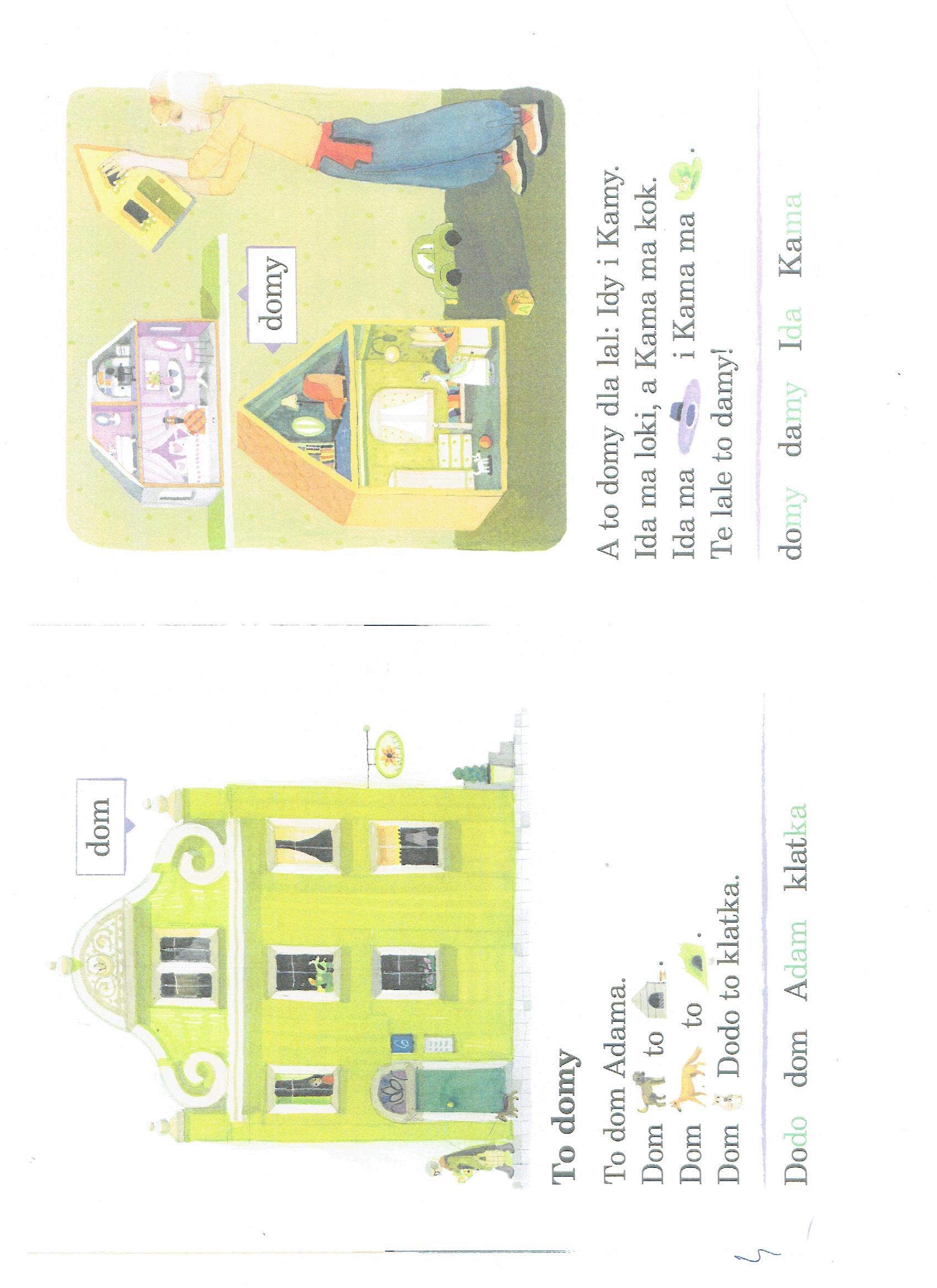 